NR/NR BAYLOR (12-6, 4-2) 85, NR/NR WEST VIRGINIA (9-10, 1-6) 73 
Monday, Jan. 21, 2019
WVU Coliseum (Morgantown, W.Va.)
Attendance: 9,936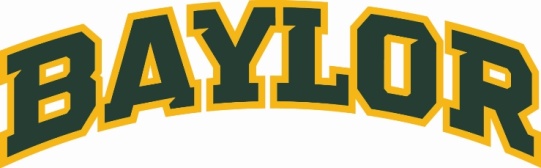 BAYLOR POSTGAME NOTESMISCELLANEOUS NOTESBaylor and West Virginia met for the 16th time, all since 2012. Baylor is now 9-7 in the all-time series, including a 4-3 mark in Morgantown.The Bears snapped a 3-game losing streak in Morgantown, giving seniors King McClure and Jake Lindsey their first wins in Morgantown during their Baylor careers.Baylor is 107-88 in Big 12 play over the last 12 seasons after going 45-131 in the league’s first 11 years.The Bears are now 80-41 during McClure’s 4-year career and 77-41 in games McClure has played.Baylor is 274-132 since 2007-08, the first year Drew's staff had a full allotment of scholarships.Baylor improved to 32-34 in Big 12 road games since 2012 and 23-25 since 2014, both the 2nd-best marks in the league.TEAM NOTESBaylor led by at least 8 points for the final 28:57 of game time and built its lead to 21 points in the 2nd half.Baylor’s 46 first-half points were 1 short of their season-high before the break (47 on 11/12 vs. PVAMU).Baylor’s 16 first-half fouls were its most in the last 5 seasons – the previous high was 14 at TCU in 2015.Baylor is now 10-2 this season when leading or tied at halftime, including 4-0 in Big 12 play. The Bears are 25-2 in their last 27 games when leading at the half.BU is 80-17 when leading at any point in the 2nd half since 2015-16 (12-2 this season).Baylor shot 15-of-17 (88%) at the free-throw line in the 2nd half after going 4-of-14 (29%) before the break.BU had only 2 turnovers in the first half, but turned it over 16 times in the 2nd half. However, the Bears limited West Virginia to only 12 points off the 18 turnovers.Baylor did not record a blocked shot for the first time since March 3, 2018 at Kansas State.Baylor made at least 8 3-pointers for the 5th straight game after doing so in 5 of their first 13 games.BU extended the nation's 11th-longest active streak with at least one 3-point made in 887 straight games.Baylor started Makai Mason, Jared Butler, King McClure, Mario Kegler and Mark Vital for the 4th time this season, and BU is 3-1 in that starting lineup.INDIVIDUAL NOTESMakai Mason (29 points) scored in double-figures for the 14th time this season and career-best 10th-straight game. He’s averaging 16.9 points per game during his 10-game streak.Mason has scored in double-figures in 49 of 77 career Division I games (14 of 15 at Baylor).Mason has hit multiple 3-pointers in a career-best 8 straight games, shooting 38% (21-of-55) in that span.Mason tied his season-high with 38 minutes played and tied for the team-lead with 4 assists.Mason went 10-of-16 from the field, setting a new career-high in field goals made.Mason was a perfect 8-of-8 on 2-point field goals.King McClure had a team-high 8 rebounds, the 4th time this season he’s led the team in rebounding.Devonte Bandoo (13 points) scored in double-figures for the 5th time this season.Bandoo tied his career-high with 4 assists and had only 1 turnover in 28 minutes – his most minutes played off the bench.Mario Kegler (career-high 18 points) scored in double-figures for the 5th time this season and 21st time in his career.